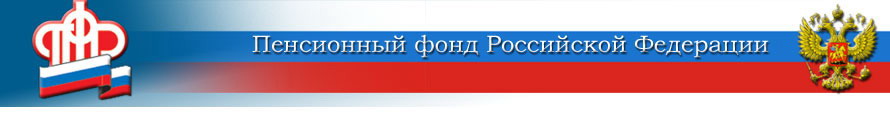 ГОСУДАРСТВЕННОЕ УЧРЕЖДЕНИЕ –ОТДЕЛЕНИЕ ПЕНСИОННОГО ФОНДА РОССИЙСКОЙ ФЕДЕРАЦИИПО ЯРОСЛАВСКОЙ ОБЛАСТИОб изменении графика выплаты пенсий в связи с Днём народного единстваОтделение ПФР по Ярославской области в связи с предстоящим праздничным днём 4 ноября 2019 года сообщает согласованный с УФПС Ярославской области график выплаты пенсий и иных социальных выплат (далее – пенсий):В городских отделениях почтовой связи с 6-ти разовой доставкой выплата пенсии 2 ноября 2019 года будет производиться за 4 ноября 2019 года.В городских отделениях почтовой связи с 5-ти разовой доставкой (выходной воскресенье – понедельник) 2 ноября 2019 года – за 4 ноября 2019 года.В сельских отделениях почтовой связи с режимом работы понедельник, среда, пятница 1 ноября 2019 года – за 4, 5 ноября 2019 года.В сельских отделениях почтовой связи с режимом работы вторник, четверг, суббота 2 ноября 2019 года – за 4 ноября 2019 года.Пресс-служба Отделения ПФРпо Ярославской области150049 г. Ярославль,проезд Ухтомского, д. 5Пресс-служба: (4852) 59 01 28Факс: (4852) 59 02 82E-mail: smi@086.pfr.ru